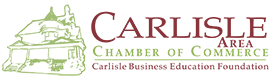 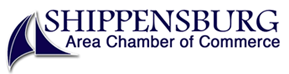 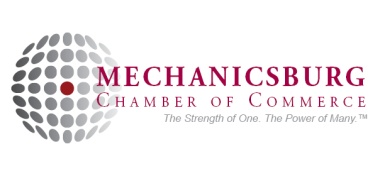 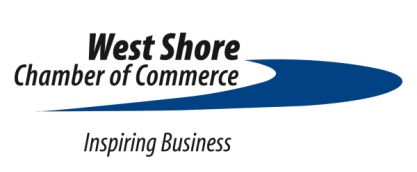 2022 Mega MixerSponsorship OpportunitiesThe four Cumberland County Chambers of Commerce - Carlisle Area, Mechanicsburg, Shippensburg Area and West Shore Chambers of Commerce - are requesting sponsorship support for the 14th Annual Mega Mixer, which will be held on Tuesday, September 6, 2022 from 5:00 – 7:00 p.m.This end-of-the-summer networking event has attracted over several hundred people for each of the past dozen years.  The success of this event is attributed to our sponsors and event partners.  Sponsorship opportunities are available to members of any of the four participating Chambers.  If you would like an excellent opportunity to expand your business’ marketing exposure, please consider this investment and become a 14th Annual Mega Mixer sponsor.$5,000 Main Sponsor Benefits (limit one):  SOLD - HighmarkLogo on Carlisle Area, Mechanicsburg, Shippensburg and West Shore Chambers of Commerce Websites Logo placement on each of the host’s newsletters and/or events flyerBanner privileges at the eventLogo on signage at eventLogo on event napkinsLogo on event nametagsDisplay table in a prominent location for podium time at event to provide give-a-waysVisibility to over 5,000 businesses before and through the eventInclusion in media releases$2,500 Supporting Sponsor Benefits (limit two):  Listing on Carlisle Area, Mechanicsburg, Shippensburg and West Shore Chambers of Commerce Websites Listing on each of the host’s newsletters and/or events flyerLogo on signage at eventDisplay table in a prominent location to provide give-a-waysVisibility to over 5,000 businesses before and through the eventInclusion in media releases$1,000 Exhibiting Sponsor Benefits (unlimited):Logo on signage at eventDisplay table to provide give-a-waysPlease contact Jeff Palm at 717-796-0811 or email director@mechanicsburgchamber.org.   Thank you!The collaborating Chambers of Commerce agree to provide the goods and services to the undersigned as a sponsor in regards to the 2022 Mega Mixer.  The sponsoring company agrees to provide payment for these goods and services by the date of the event.  This agreement recognizes the minimum goods and services to be provided.  However due to unforeseen circumstances, if there needs to be an adjustment to the goods or services to be provided, upon both party’s approval, goods or services to the equivalent or better will be provided.Sponsoring Company				Sponsor Contact						Title					__						Contact Address/City/State/Zip Code					__						Contact Telephone					__						Contact E-MailSponsor Invoice Contact					__						Invoice Address/City/State/Zip Code					__						Invoice Telephone					__						Invoice E-Mail